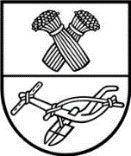 ProjektasPANEVĖŽIO RAJONO SAVIVALDYBĖS TARYBASPRENDIMASDĖL PANEVĖŽIO rajono savivaldybĖS PATIKĖJIMO TEISE VALDOMO VALSTYBĖS TURTO PRIPAŽINIMO NETINKAMU (NEGALIMU) NAUDOTI, NURAŠYMO IR LIKVIDAVIMO2023 m. sausio 26 d. Nr. T-PanevėžysVadovaudamasi Lietuvos Respublikos vietos savivaldos įstatymo 16 straipsnio 2 dalies 
27 punktu,  Lietuvos Respublikos valstybės ir savivaldybių turto valdymo, naudojimo ir disponavimo juo įstatymo 26 straipsnio 1 dalies 1 ir 2 punktais, 4 dalimi ir 27 straipsnio  6 dalimi, Pripažinto nereikalingu arba netinkamu (negalimu) naudoti valstybės ir savivaldybių turto nurašymo, išardymo ir likvidavimo tvarkos aprašu, patvirtintu Lietuvos Respublikos Vyriausybės 2001 m. spalio 19 d. nutarimu Nr. 1250 „Dėl pripažinto nereikalingu arba netinkamu (negalimu) naudoti valstybės ir savivaldybių turto nurašymo, išardymo ir likvidavimo tvarkos aprašu patvirtinimo“, 12.1.3 papunkčiu,  bei atsižvelgdama į komisijos, sudarytos Panevėžio rajono savivaldybės administracijos direktoriaus 2022 m. lapkričio 9 d. įsakymu Nr. A1-468 „Dėl turto inventorizacijos atlikimo“, 2022 m. gruodžio 8 d. posėdžio protokolą Nr. (1.4)-BD-72,  Panevėžio rajono savivaldybės taryba nusprendžia:1.	Pripažinti netinkamu (negalimu) naudoti dėl fizinio bei funkcinio nusidėvėjimo valstybei nuosavybės teise priklausantį ir šiuo metu patikėjimo teise Panevėžio rajono savivaldybės valdomą, Savivaldybės administracijos balanse apskaitomą turtą: pastatą – ūkinį pastatą (unikalus Nr. 6697-0029-6010, užstatytas plotas 8,40 kv. m,  inventorinis Nr. 1033-3), esantį  Panevėžio g. 31B,  Ramygalos m., Panevėžio r. sav.             2. Teikti Lietuvos Respublikos Vyriausybei priimti sprendimą dėl 1 punkte nurodyto valstybės nekilnojamojo turto nurašymo. Šis sprendimas gali būti skundžiamas Lietuvos Respublikos administracinių bylų teisenos įstatymo nustatyta tvarka.PANEVĖŽIO RAJONO SAVIVALDYBĖS ADMINISTRACIJOSEKONOMIKOS IR TURTO VALDYMO SKYRIUSPanevėžio rajono savivaldybės tarybaiSAVIVALDYBĖS TARYBOS SPRENDIMO „DĖL PANEVĖŽIO rajono savivaldybĖS PATIKĖJIMO TEISE VALDOMO VALSTYBĖS TURTO PRIPAŽINIMO NETINKAMU (NEGALIMU) NAUDOTI, NURAŠYMO IR LIKVIDAVIMO“ PROJEKTO AIŠKINAMASIS RAŠTAS 2023-01-11Panevėžys	1. Sprendimo projekto tikslai ir uždaviniai 	Pripažinti netinkamu (negalimu) naudoti ir fizinio bei funkcinio nusidėvėjimo valstybei nuosavybės teise priklausantį ir šiuo metu Panevėžio rajono savivaldybės valdomą, Savivaldybės administracijos balanse apskaitomą turtą: pastatą – ūkinį pastatą (unikalus Nr. 6697-0029-6010, užstatytas plotas 8,40 kv. m, inventorinis Nr. 1033-3), esantį  Panevėžio g. 31B, Ramygalos m., Panevėžio r. sav., ir siūlyti valstybės nekilnojamąjį turtą nurašyti bei likviduoti  teisės aktų nustatyta tvarka. 	Panevėžio rajono savivaldybės administracijos direktoriaus 2022 m. lapkričio 9 d. įsakymu   Nr. A1-468 „Dėl turto inventorizacijos atlikimo“ sudaryta komisija 2022 m. gruodžio 8 d. apžiūrėjo valstybei nuosavybės teise priklausantį ir šiuo metu patikėjimo teise Panevėžio rajono savivaldybės valdomą, Savivaldybės administracijos balanse apskaitomą turtą: pastatą – ūkinį pastatą (unikalus      Nr. 6697-0029-6010, užstatytas plotas 8,40 kv. m,  inventorinis Nr. 1033-3), esantį  Panevėžio g. 31B, Ramygalos m., Panevėžio r. sav., ir vienbalsiai nutarė siūlyti Panevėžio rajono savivaldybės tarybai pripažinti šį turtą netinkamu (negalimu) naudoti dėl fizinio ir funkcinio nusidėvėjimo bei siūlyti jį nurašyti ir likviduoti  teisės aktų nustatyta tvarka. 	   2. Siūlomos teisinio reguliavimo nuostatos Lietuvos Respublikos vietos savivaldos įstatymo 16 straipsnio 2 dalies 
27 punktas numato, kad išimtinė Savivaldybės tarybos kompetencija yra sprendimų dėl savivaldybei priskirtos valstybinės žemės ir kito valstybės turto valdymo, naudojimo ir disponavimo juo patikėjimo teise priėmimas.  Lietuvos Respublikos valstybės ir savivaldybių turto valdymo, naudojimo ir disponavimo juo įstatymo 26 straipsnio 1 dalies 1 ir 2 punktai numato, kad nematerialusis, ilgalaikis materialusis ir trumpalaikis materialusis turtas pripažįstamas nereikalingu arba netinkamu (negalimu) naudoti, kai jis fiziškai  ir funkciškai nusidėvi. 	3. Laukiami rezultatai 	Pastatas – ūkinis pastatas (unikalus Nr. 6697-0029-6010, užstatytas plotas 8,40 kv. m,  inventorinis Nr. 1033-3), esantis  Panevėžio g. 31B, Ramygalos m., Panevėžio r. sav., bus pasiūlytas nurašyti ir likviduoti  teisės aktų nustatyta tvarka. 	4. Lėšų poreikis ir šaltiniaiNėra. 5. Kiti sprendimui priimti reikalingi pagrindimai, skaičiavimai ar paaiškinimai	Nėra.	Vyr. specialistė				Jadvyga Balčienė